COMMANDE - RESERVATIONTous les enfants de l’école ont dessiné leur autoportraitIls seront imprimés sur les torchons, des sacs à dos et des sacs de courses en jute.Afin de commander au plus juste, merci de réserver en renseignant ce coupon.                            Règlement à la réception	----------------------------------------------------------------------------------------------AU PLUS TARD MARDI 10 avril  2018COMMANDE - RESERVATIONTous les enfants de l’école ont dessiné leur autoportraitIls seront imprimés sur les torchons, des sacs à dos et des sacs de courses en jute.Afin de commander au plus juste, merci de réserver en renseignant ce coupon.                            Règlement à la réception	---------------------------------------------------------------------------------------------- AU PLUS TARD MARDI 10 avril  2018TORCHONBlanc dessins AZUR8 euros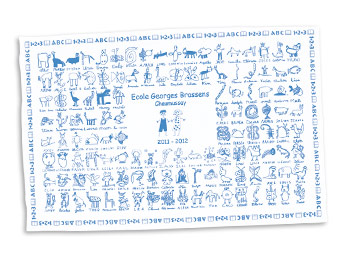 SAC À DOSVERT dessins noirs6 euros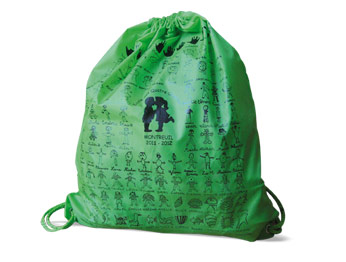 SACS JUTE dessins ROUGES10 euros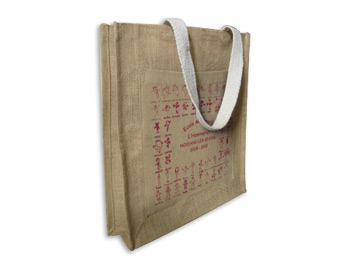 Nombred’articlessouhaitésTORCHONBlanc dessins AZUR8 eurosSAC À DOSVERT dessins noirs6 eurosSACS JUTE dessins ROUGES10 eurosNombred’articlessouhaités